 A Closer Look at Mother to Son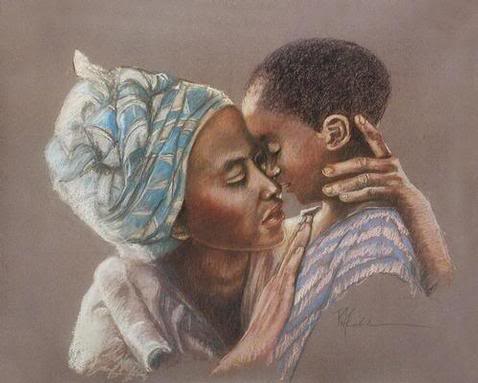 Information Sheet for Elementary Informational or Explanatory ModuleSection 1:  What Task?Teaching TaskCOMMON CORE STATE ANCHOR STANDARDSContent Standards From State or DistrictElementary Teaching Task Rubric (Informational or Explanatory)Section 2: What Skills? Section 3: What Instruction? Materials, references, and supports – PleASE SEE ATTACHED APPENDIXSection 4: What Results? Student work samples[Include at least two samples of student work at each scoring level.]OPTIONAL: Classroom Assessment Task (Optional: May be used as Pre-Test or Post-Test)Informational or Explanatory Classroom Assessment RubricTeacher Work SectionHere are added thoughts about teaching this module.AppendixThe attached materials support teaching this module.Please see attached AppendixModule title:A Closer Look at Mother to Son Module description (overview):This module has been written with the intent of implementation mid school year.  This informational module has been designed with four purposes in mind:Deepen the students’ ability to analyze meanings of metaphors in poetry.Develop a better understanding of how an author develops a theme through word choice.Allow students to demonstrate their learning through an informational essay.  Address ELA grade level specific standards.During this module, students will focus on RL5.2, determining the theme of a poem using details in the text, including how characters respond to challenges and how the narrator reflects upon a topic. It should be noted that prior to this module, students will have had several instructional opportunities to learn about theme.  Reference will be made to this prior instruction.  In addition, RL5.4 will be taught by reading informational text about metaphors and actively participating in the close reading of Langston Hughes’ poem Mother to Son, focusing on the use of metaphors in this poem.  Both standards will be intentionally taught, discussed and practiced in this module.  Additional lessons will follow this module to allow students to continue to practice and deepen their understanding of theme and figurative language.  A post-assessment will be given after this additional instruction.During this module, students should have available a wide variety of poems and poetry anthologies for self-selected reading times.   After note-taking and conversing with peers, students will write an informational essay discussing the author’s use of metaphors as it relates to the comprehension of the theme of this poem.  The teaching task and rubrics will be reviewed daily to set a context/purpose for the day’s instruction.  Scoring suggestions are offered in Section 3 of this plan and could easily be translated into rubrics for formative assessment and/or grading purposes.Suggestions:  If Language Arts is taught within a block schedule, the Clusters of Preparing for the Task, Reading Process and Transitioning to Writing could be taught during 5 periods of the Reading Block.  The Writing Process Cluster could be taught in 4 periods of the Writing Block.Template task (include number, type, level):Elementary Task 9: [Insert optional question] After reading _____(literary or informational text/s), write a/n_____(product) in which you discuss how _____(content) contributes to an understanding of______(content).  Give ____(an, several, or #) example/s from  ____(text/s) to support your discussion.  (Informational or Explanatory/Discuss)Teaching task:RL5.2 and RL5.4 --- Elementary Task 9: What is the theme of the poem Mother to Son?  After reading Mother to Son and an informational text on metaphors, write an essay for our class literary magazine in which you discuss how Langston Hughes’ use of metaphors contributes to an understanding of the theme of this poem.  Give several example/s from the poem to support your discussion.  (Informational or Explanatory/Discuss)Grade(s)/Level: 5Discipline: (e.g., ELA, science, history, other?)Language ArtsAuthor(s)/Contact:Jody Pittock  jpittock6591@gmail.com Cathy Feldman cathy.feldman@reachassoc.net Reach Associates www.reachassoc.net Background to share with students:In this unit of study, you will closely read Langston Hughes’ poem, Mother to Son.   You will focus on his use of metaphors and analyze how it contributes to your understanding of the poem’s theme.  You will take notes and have plenty of opportunities to discuss the topic with your classmates.  You will demonstrate your understanding in an informational essay in which you discuss Hugh’s use of metaphors and how it contributes to your comprehension of the poem’s theme.Teaching task: RL5.2 and RL5.4 --- Elementary Task 9: What is the theme of the poem Mother to Son?  After reading Mother to Son and an informational text on metaphors, write an essay for our class literary magazine in which you discuss how Langston Hughes’ use of metaphors contributes to an understanding of the theme of this poem.  Give several example/s from the poem to support your discussion.  (Informational or Explanatory/Discuss)Reading texts:- Metaphors Text – (Text was adapted by consolidating information from the following sources):          http://library.thinkquest.org/CR0210124/figlandef.html and http://owl.english.purdue.edu/owl/resource/687/05/                                                                (Lexile Level = 990L, 4th-5th grade band, text structure and language demands makes this a less  complex text (qualitative feature) - Langston Hughes’ poem Mother to Son                                                                                                                                                                                                (Lexile Level = 790, 4th-5th grade band, figurative language demands increase complexity level)Extension (optional):If additional time is needed on instruction and/or practice with metaphors, students could analyze metaphors in popular music.  Below are some possible teacher-created powerpoints which could be utilized:http://www.youtube.com/watch?v=jN104uji--Y  - metaphors in pop musichttp://www.youtube.com/watch?v=G1c6zF9aJxs – metaphors and similes in current musichttp://www.youtube.com/watch?v=lqnwNyvY3zk – metaphors and similes in current musicStudents could rewrite the poem into a Reader’s Theater version to dramatize the theme of the poem.  Students would be encouraged to add dialogue between the mother and the son.  They could then act out the new version.If desired, students could use a story or video creator software to develop a play around the poem.  Students could create the characters with animation and sound. In addition, more advanced learners could use the internet to research other poems with similar themes.  A comparison/contrast could be made about how the different authors developed the same theme.  A focus on author’s word choice and the use of figurative language could be addressed.READINg anchor Standards for Informational or eXplanAtoryREADINg anchor Standards for Informational or eXplanAtory“Built In” Reading Standards“When Appropriate” Reading1- Read closely to determine what the text says explicitly and to make logical inferences from it; cite specific textual evidence when writing or speaking to support conclusions drawn from the text.3- Analyze how and why individuals, events, and ideas develop and interact over the course of a text.2- Determine central ideas or themes of a text and analyze their development; summarize the key supporting details and ideas.5- Analyze the structure of texts, including how specific sentences, paragraphs, and larger portions of the text (e.g. a section, chapter, scene, or stanza) relate to each other and the whole.4- Interpret words and phrases as they are used in a text, including determining technical, connotative, and figurative meanings, and analyze how specific word choices shape meaning or tone.6- Assess how point of view or purpose shapes the content and style of a text.10- Read and comprehend complex literary and informational texts independently and proficiently.7- Integrate and evaluate content presented in diverse media and formats, including visually and quantitatively, as well as in words.8- Delineate and evaluate the argument and specific claims in a text, including the validity of the reasoning as well as the relevance and sufficiency of the evidence.9- Analyze how two or more texts address similar themes or topics in order to build knowledge or to compare the approaches the authors take.WRITING ANCHOR STANDARDS FOR INFORMATIONAL OR EXPLANATORYWRITING ANCHOR STANDARDS FOR INFORMATIONAL OR EXPLANATORY“Built In” Writing Standards“When Appropriate” Writing Standards2- Write informative/explanatory texts to examine and convey complex ideas and information clearly and accurately through the effective selection, organization, and analysis of content.6 - Use technology, including the Internet, to produce and publish writing and to interact and collaborate with others.4- Produce clear and coherent writing in which the development, organization, and style are appropriate to task, purpose, and audience.7 - Conduct short as well as more sustained research projects based on focused questions, demonstrating understanding of the subject under investigation.5- Develop and strengthen writing as needed by planning, revising, editing, rewriting, or trying a new approach.8- Gather relevant information from multiple print and digital sources, assess the credibility and accuracy of each source, and integrate the information while avoiding plagiarism.9- Draw evidence from literary or informational texts to support analysis, reflection, and research.10- Write routinely over extended time frames (time for research, reflection, and revision) and shorter time frames (a single sitting or a day or two) for a range of tasks, purposes, and audiences.LANGUAGE ANCHOR STANDARDS FOR INFORMATIONAL OR EXPLANATORYLANGUAGE ANCHOR STANDARDS FOR INFORMATIONAL OR EXPLANATORY“Built-in” Language Standards“When Appropriate” Language Standards (applicable in black)1- Demonstrate command of the conventions of standard English grammar and usage when writing or speaking.5- Demonstrate understanding of figurative language, word relationships, and nuances in word meanings.2- Demonstrate command of the conventions of standard English capitalization, punctuation, and spelling when writing.6- Acquire and use accurately a range of general academic and domain-specific words and phrases sufficient for reading, writing, speaking, and listening at the college and career readiness level; demonstrate independence in gathering vocabulary knowledge when encountering an unknown term important to comprehension or expression.3- Apply knowledge of language to understand how language functions in different contexts, to make effective choices for meaning or style, and to comprehend more fully when reading or listening.4- Determine or clarify the meaning of unknown and multiple-meaning words and phrases by using context clues, analyzing meaningful word parts, and consulting general and specialized reference materials, as appropriate.Standards source:  http://www.corestandards.org/ELA-LiteracyTargeted standards for this moduleCCSS.ELA-Literacy.RL.5.2 Determine a theme of a story, drama, or poem from details in the text, including how characters in a story or drama respond to challenges or how the speaker in a poem reflects upon a topic; summarize the text.CCSS.ELA-Literacy.RL.5.4 Determine the meaning of words and phrases as they are used in a text, including figurative language such as metaphors and similes.supporting (practiced) standards for this moduleCCSS.ELA-Literacy.RL.5.1 Quote accurately from a text when explaining what the text says explicitly and when drawing inferences from the text.CCSS.ELA-Literacy.RL.5.5 Explain how a series of chapters, scenes, or stanzas fits together to provide the overall structure of a particular story, drama, or poem.CCSS.ELA-Literacy.RL.5.10 By the end of the year, read and comprehend literature, including stories, dramas, and poetry, at the high end of the grades 4–5 text complexity band independently and proficiently.CCSS.ELA-Literacy.W.5.2  Write informative/explanatory texts to examine a topic and convey ideas and information clearly.Introduce a topic clearly, provide a general observation and focus, and group related information logically; include formatting (e.g., headings), illustrations, and multimedia when useful to aiding comprehension.Develop the topic with facts, definitions, concrete details, quotations, or other information and examples related to the topic.Link ideas within and across categories of information using words, phrases, and clauses (e.g., in contrast, especially).Use precise language and domain-specific vocabulary to inform about or explain the topic.Provide a concluding statement or section related to the information or explanation presented.CCSS.ELA-Literacy.W.5.4 Produce clear and coherent writing in which the development and organization are appropriate to task, purpose, and audience. (Grade-specific expectations for writing types are defined in standards 1–3 above.)CCSS.ELA-Literacy.W.5.5 With guidance and support from peers and adults, develop and strengthen writing as needed by planning, revising, editing, rewriting, or trying a new approach. (Editing for conventions should demonstrate command of Language standards 1-3 up to and including grade 5.)CCSS.ELA-Literacy.W.5.9 Draw evidence from literary or informational texts to support analysis, reflection, and research.Apply grade 5 Reading standards to literature (e.g., “Compare and contrast two or more characters, settings, or events in a story or a drama, drawing on specific details in the text [e.g., how characters interact]”).CCSS.ELA-Literacy.W.5.10 Write routinely over extended time frames (time for research, reflection, and revision) and shorter time frames (a single sitting or a day or two) for a range of discipline-specific tasks, purposes, and audiences.CCSS.ELA-Literacy.L.5.1 Demonstrate command of the conventions of standard English grammar and usage when writing or speaking.Explain the function of conjunctions, prepositions, and interjections in general and their function in particular sentences.Form and use the perfect (e.g., I had walked; I have walked; I will have walked) verb tenses.Use verb tense to convey various times, sequences, states, and conditions.Recognize and correct inappropriate shifts in verb tense.*Use correlative conjunctions (e.g., either/or, neither/nor).CCSS.ELA-Literacy.L.5.2 Demonstrate command of the conventions of standard English capitalization, punctuation, and spelling when writing.Use punctuation to separate items in a series.*Use a comma to separate an introductory element from the rest of the sentence.Use a comma to set off the words yes and no (e.g., Yes, thank you), to set off a tag question from the rest of the sentence (e.g., It’s true, isn’t it?), and to indicate direct address (e.g., Is that you, Steve?).Use underlining, quotation marks, or italics to indicate titles of works.Spell grade-appropriate words correctly, consulting references as needed.CCSS.ELA-Literacy.L.5.3 Use knowledge of language and its conventions when writing, speaking, reading, or listening.Expand, combine, and reduce sentences for meaning, reader/listener interest, and style.Compare and contrast the varieties of English (e.g., dialects, registers) used in stories, dramas, or poems.CCSS.ELA-Literacy.L.5.4 Determine or clarify the meaning of unknown and multiple-meaning words and phrases based on grade 5 reading and content, choosing flexibly from a range of strategies.Use context (e.g., cause/effect relationships and comparisons in text) as a clue to the meaning of a word or phrase.Use common, grade-appropriate Greek and Latin affixes and roots as clues to the meaning of a word (e.g., photograph, photosynthesis).Consult reference materials (e.g., dictionaries, glossaries, thesauruses), both print and digital, to find the pronunciation and determine or clarify the precise meaning of key words and phrases.CCSS.ELA-Literacy.SL.5.1 Engage effectively in a range of collaborative discussions (one-on-one, in groups, and teacher-led) with diverse partners on grade 5 topics and texts, building on others’ ideas and expressing their own Come to discussions prepared, having read or studied required material; explicitly draw on that preparation and other information known about the topic to explore ideas under discussion.Follow agreed-upon rules for discussions and carry out assigned roles.Pose and respond to specific questions by making comments that contribute to the discussion and elaborate on the remarks of others.Review the key ideas expressed and draw conclusions in light of information and knowledge gained from the discussions.CCSS.ELA-Literacy.SL.5.4 Report on a topic or text or present an opinion, sequencing ideas logically and using appropriate facts and relevant, descriptive details to support main ideas or themes; speak clearly at an understandable pace.Scoring ElementsNot YetNot YetApproaches ExpectationsApproaches ExpectationsApproaches ExpectationsMeets ExpectationsMeets ExpectationsMeets ExpectationsAdvancedAdvancedScoring Elements11.51.522.52.533.53.54FocusAttempts to address prompt, but is off-task.Addresses prompt, but focus is uneven.Addresses prompt with an adequately detailed response; stays on taskAddresses key aspects of prompt in a detailed response; stays on task. Controlling IdeaLacks a clear controlling idea to inform or explain .Establishes a controlling idea to inform or explain, though may lack clarity or credibility. Establishes a credible controlling idea to inform or explain. Establishes and maintains a substantive and credible controlling idea to inform or explain.Reading/ Research(when applicable)Attempts to include reading materials using examples, quotes, or other references.Presents some information from reading materials but may lack accuracy or relevance.Accurately presents information from reading materials relevant to the purpose of the prompt to develop argument or claim.Accurately and effectively presents important information from reading materials to inform or explain.Development Attempts to inform or explain  but lacks details.Informs or explains by presenting some details.Informs or explains using appropriate details.Informs or explains by providing detailed and relevant information.OrganizationLacks an opening, development, and/or closure.Demonstrates an attempt to organize information within a structure to inform or explain.Organizational structure adequately supports presentation of information.Organizational structure enhances presentation of information.ConventionsLacks cohesion and control of grammar, usage, and mechanics appropriate to grade level. Demonstrates an uneven command of standard English conventions appropriate to grade level. Demonstrates a command of standard English conventions, with few errors as appropriate to grade level.Maintains a well-developed command of standard English conventions, with few errors. Response includes language and tone appropriate to the audience, purpose, and specific requirements of the prompt. Content Understanding(When applicable)Content is irrelevant, inappropriate, or inaccurate.Shows uneven understanding of disciplinary content.Presents generally accurate disciplinary content.Presents accurate and relevant disciplinary content to enhance understanding of topic.SkillGrade 5 DefinitionSkills Cluster 1: Preparing for the Task Skills Cluster 1: Preparing for the Task Task AnalysisAbility to understand and explain the teaching task and rubric (SL5.1).  Skills Cluster 2: Reading ProcessSkills Cluster 2: Reading ProcessActive Reading, Essential Vocabulary and Note Taking 1Ability to:read purposefully; accurately quote textual evidence to support explanation of what the text says explicitly as well as inferences drawn from the text (RI5.1);determine the meaning of grade 5 general and domain-specific words and phrases (RI5.4).Active Reading, Essential Vocabulary and Note Taking 2 Ability to:read purposefully; accurately quote textual evidence to support explanation of what the text says explicitly as well as inferences drawn from the text (RL5.1);determine the meaning of metaphors used in the poem (RL5.4);Active Reading, Essential Vocabulary and Note Taking 3Ability to:read purposefully; accurately quote textual evidence to support explanation of what the text says explicitly as well as inferences drawn from the text; analyze the theme of a poem  (RL5.1, RL5.2 and W5.9);determine the meaning of words and phrases in each stanza, focusing on figurative language used (RL5.4).Skills Cluster 3: Transition to WritingSkills Cluster 3: Transition to WritingBridging Conversation to Writing Ability to:determine the theme of a poem by discussing evidence and details from the poem, including how the narrator reflects on prior challenges (RL5.2);create text-based notes (RL5.1);use notes to engage in a range of collaborative conversations to: interpret the poem, sequence ideas logically using relevant and descriptive details to support line of thought; use appropriate eye contact, speak clearly at an understandable pace (SL5.1, SL5.4).Skills Cluster 4: Writing ProcessSkills Cluster 4: Writing ProcessEstablishing Focus Ability to write a focus/thesis statement (W5.2).PlanningAbility to develop a line of thought and text structure in which ideas are grouped logically and appropriate to task, audience and purpose and relevant to completing informational/explanatory writing (W5.4).Development 1Ability to:write an initial draft of an opening paragraph that introduces the topic and provides a focus (W5.2);link ideas within and across categories of information using words, phrases, and clauses (W5.2);use precise language and domain-specific vocabulary (W5.2).Development 2Ability to:construct an initial draft of the body paragraphs which develops the topic with relevant facts, definitions, concrete details, quotations and examples from print (W5.2, W5.8);link ideas within and across categories of information using words, phrases, and clauses (W5.2);use precise language and domain-specific vocabulary (W5.2).Development 3Ability to:link ideas within and across categories of information using words, phrases, and clauses (W5.2);use precise language and domain-specific vocabulary (W5.2);construct an initial draft of a concluding statement or section related to the information presented (W5.2).Revision Ability to:develop a clear and coherent line of thought which responds to the prompt and maintains focus on developing all aspects of the task steadily throughout the piece (W5.4);use words, sentence patterns and knowledge of language to refine and strengthen the development of informational/explanatory writing (W5.2, W5.5, W5.10).EditingAbility to demonstrate command of conventions of standard English grammar and usage; capitalization, punctuation and spelling when writing and speaking (L5.1, L5.2).PacingSkill and Definition MINI-TASKMINI-TASKInstructional StrategiesPacingSkill and Definition Product and PromptScoring (Product “meets expectations” if it…)Instructional StrategiesSkills Cluster 1: Preparing for the Task Skills Cluster 1: Preparing for the Task Skills Cluster 1: Preparing for the Task Skills Cluster 1: Preparing for the Task Skills Cluster 1: Preparing for the Task Day 1Task AnalysisAbility to understand and explain the teaching task and rubric (SL5.1).Product:  Task Rewrite/Class conversation Prompt:  In your own words, write a brief explanation of what each section of the teaching task is asking you to do.  I will…..Product 2:  Rubric Deconstruction conversationPrompt 2: Participate in a class discussion to review the expectations of the informational rubric.Student Supports:Task Re-Write and Rubric TranslationNo ScoringHave students work individually or in pairs to deconstruct the teaching task.  Conduct a whole group conversation to identify expectations and requirements of the teaching task. Divide class into 7 groups.  Assign each group level4 of one scoring element of the LDC rubric.  Have students work in small groups to deconstruct their assigned element of the rubric within the context of the teaching task.  (Teacher may need to provide additional scaffolds to small groups during this project.)  Have each group create a poster of their scoring element.  The poster should include student friendly definition of the expectation of that element; an explanation of the element within the context of the teaching task; a visual representation of the element.  Conduct a Gallery Walk. Have students take notes. Possible Accommodations – Arrange groups to provide ideal peer-support for students.Teacher works with individuals or small groups of learners to provide additional guidance and scaffolds as needed.Provide sentence stemsSkills Cluster 2: Reading ProcessSkills Cluster 2: Reading ProcessSkills Cluster 2: Reading ProcessSkills Cluster 2: Reading ProcessSkills Cluster 2: Reading ProcessDay 2¼ of the class timeActive Reading, Essential Vocabulary and Note Taking 1 Ability to:read purposefully; accurately quote textual evidence to support explanation of what the text says explicitly as well as inferences drawn from the text (RI5.1);determine the meaning of grade 5 general and domain-specific words and phrases (RI5.4).;Product:  Class discussion Prompt:  Discuss the definition of a metaphor and explain why an author might choose to use a metaphor in his/her writing.Informational Text: MetaphorsMeets:Actively participates in partner, small group and whole group conversations:Follows agreed upon rules for discussionsContributes to the conversations, elaborating on the remarks of othersUses textual evidence in their commentsDemonstrates an understanding of the Tier 2 and 3 Vocabulary Words that are identified in the passage by actively utilizing them in conversationPlease Note:  The purpose of this reading is to help students in understanding that authors/poets often use metaphors in their writing to help engage the reader.  The goal is not for students to be able to categorize words/phrases as metaphors, similes, alliterations, etc.Call students’ attention to the title, subtitles and bulleted subtitles.Have students preview the text independently, noting vocabulary and questions.Allow students to turn and talk about their initial noticings of the text.  Have students share out to the whole group.As a class, discuss vocabulary students identify.  If not indicated, be sure the following words are discussed:Tier 2 Words:  comparison, ordinary, interpretation, ambitionTier 3 Words:  metaphor, HiroshimaRemind students to note bold text, as an indicator of important information.  Model reading the section “Definition”, thinking aloud as you read.  Allow time for partners to discuss the meaning of the word “metaphor”, using textual evidence to support the discussion.Remind students that often an author of informational text will use subtitles and bullets to help the reader organize and process new information.  Chorally read the section “Why Do Authors Use Metaphors in their Writing?”  Allow time for partners to discuss authors’ reasons for including metaphors in their writing.  Remind students to support their conversation with textual evidence.Day 2¾ of the class timeActive Reading, Essential Vocabulary and Note Taking 2 Ability to:read purposefully; accurately quote textual evidence to support explanation of what the text says explicitly as well as inferences drawn from the text (RL5.1);determine the meaning of metaphors used in the poem (RL5.4).Product 1:  Classroom conversations Prompt 1: Read the text closely, identifying explicit and inferential evidence for each text dependent question while engaging in discussions with peers.  Product 2:  Recording sheet, Part A. Prompt 2:  Respond to each text-dependent question, citing textual evidence. Text:PoemMother to Son by Langston HughesTeacher Support:Close Reading Lesson DescriptionStudent Support:Recording Sheet Part AActively participates in partner, small group and whole group conversations:Follows agreed upon rules for discussionsContributes to the conversations, elaborating on the remarks of othersDemonstrates active reading behaviors (such as:  annotating key points on the text, circling unknown words/phrases, etc.)Uses textual evidence in their written and oral responsesDemonstrates an understanding of the metaphors in the passage by correctly responding to text-dependent questionsRemind students that there are times when a text deserves to be read several times in order to deeply understand and appreciate its meaning.  Tell students that this poem is one of those types of texts.  State that they will be engaging in a close reading of the poem, rereading several times over a couple of days.Initial Reading:  Have students read the poem independently, circling any words/phrases that they do not completely comprehend.  Allow partners time to share their initial thoughts about the overall meaning of the poem and any words/phrases they did not understand.Possible Accommodations:  Prior to the independent reading, allow striving readers the opportunity to hear the poem read aloud in its entirety.  This could be done by the teacher or via audio recording prior to the lesson.Second Reading:Read the entire poem aloud for fluency.  Remind students to pay close attention to the words/phrases they circled on initial reading.Allow partners to again discuss their interpretation of the overall meaning of the poem.  Permit a few students to share out.Possible Accommodations:  Carefully pair students to encourage optimal engagement and comprehension.(Continued on next page)Day 2 continued(see previous page)(see previous page)(see previous page)Third Reading:Have partners read stanza 1 and discuss text-dependent questions #1-4 on the recording sheet.  Remind students to return to the text for evidence for their responses.  Remind students to think of the meanings of the words/phrases both literally and figuratively.Have a whole class discussion about student responses to the text-dependent questions #1-4.Repeat the same procedure for text dependent questions #5-7, referencing stanza 2.Repeat the same procedure for text dependent questions #8-10, referring back to stanza 3.Possible accommodations for striving students:  Read each text-dependent to the student, making sure they understand the question.  Check in with partners after each question.  Provide small group guidance.Possible accommodations for advanced students:  Work in partners to create their own text dependent questions and respond to each.Day 3Active Reading, Essential Vocabulary and Note Taking 3 Ability to:read purposefully; accurately quote textual evidence to support explanation of what the text says explicitly as well as inferences drawn from the text; analyze the theme of a poem  (RL5.1, RL5.2 and W5.9);determine the meaning of words and phrases in each stanza, focusing on figurative language used (RL5.4).Product:  Recording sheet, Part B. Prompt:  Paraphrase each stanza in the poem, demonstrating a clear understanding of the meaning of the metaphors the poet used. Text:PoemTeacher Support:Close Reading Lesson DescriptionStudent Support:Recording Sheet Part BActively participates in partner, small group and/or whole group conversations:Follows agreed upon rules for discussionsContributes to the conversations, elaborating on the remarks of othersDemonstrates active reading behaviors (such as:  annotating key points on the text, circling unknown words/phrases, etc.)Uses textual evidence in their written and oral responsesDemonstrates an understanding of the metaphors in the poem by appropriately paraphrasing each stanzaChorally read the poem as a class.Have partners discuss overall meaning of the poem.Discuss the importance of paraphrasing and model the first two lines.Guide students in paraphrasing the remainder of the first stanza. Students should record their paraphrased version on the recording sheet in Part B.Allow students a choice of working independently or in pairs to paraphrase stanza 2 of the poem.  Have a whole class discussion about stanza 2.Repeat with stanza 3.Skills Cluster 3: Transition to WritingSkills Cluster 3: Transition to WritingSkills Cluster 3: Transition to WritingSkills Cluster 3: Transition to WritingSkills Cluster 3: Transition to WritingDay 4Bridging Conversation to WritingAbility to:determine the theme of a poem by discussing evidence and details from the poem, including how the narrator reflects on prior challenges (RL5.2);create text-based notes (RL5.1);use notes to engage in a range of collaborative conversations to: interpret the poem, sequence ideas logically using relevant and descriptive details to support line of thought; use appropriate eye contact, speak clearly at an understandable pace (SL5.1, SL5.4).Product:  Partner Discussion and Socratic SeminarPrompt: Participate in a discussion while responding to the overarching question:  What message/theme is the mother trying to convey to her son?  Use details from the text to support your response. Text: PoemTeacher Support:Close Reading Lesson DescriptionSocratic Seminar OverviewStudent Support:Recording Sheet Part CTHE MEssage Poster/HandoutActively participates in partner, small group and/or whole group conversations:Follows agreed upon rules for discussionsContributes to the conversations, elaborating on the remarks of othersUse textual evidence in the conversationUse notes, peer suggestions and self-reflection to engage fully in the conversationChorally read Part C of the recording sheet.Teach/remind students:Remind students to revisit ‘THE MEssage poster’ from prior instruction on identifying the theme. Theme is the message of the pieceTheme is not the main idea of the pieceTheme is like the ‘bumper sticker’ motto of the pieceHave students work in partners to create notes for the Socratic Seminar.  Students should jot text-based notes, discuss the mother’s reaction to the hardships she has endured, and identify the message the mother was offering her son. (Refer to THE Message poster/handout.)Assign roles for the initial segment of the Socratic Seminar - Fish Bowl variation:Participants and CoachesEvidence Counter and/or Comment CounterTransition Counter/KeeperBig Board Note-TakerOnce students are seated in the inner/outer circles, have each student set an individual goal for the Socratic Seminar.Overarching question for the Seminar:  What message/theme is the mother trying to convey to her son?  Use details from the text to support your response.If discussion lags, pose the following questions, as needed, one at a time to initiate/continue conversation:How would you summarize this poem?What was the mother’s reaction to the hardships she endured?  What text-based evidence do you have?What line/phrase helped you best understand the mother’s message to her son?  What is the meaning of that phrase?How did Langston Hughes’ use of metaphors contribute to developing the theme of this poem?Allow participants and coaches to meet for feedback andstrategizing after about 4-5 minutes. Inner circle returns to the conversation for about 3 minutes. Switch roles and repeat.Have students self-reflect on goal.Skills Cluster 4: Writing ProcessSkills Cluster 4: Writing ProcessSkills Cluster 4: Writing ProcessSkills Cluster 4: Writing ProcessSkills Cluster 4: Writing ProcessDay 5½ period Establishing FocusAbility to write a focus/thesis statement (W5.2).Product:  Thesis statementPrompt:   Write a statement of your thesis that both addresses the teaching task prompt and includes the “map,” or sequential list, of key evidence points with which you will support the thesis.Student Support:OutlineAddresses the teaching task promptIs not too broad to support using the textsIncludes the map or plan of evidenceIs legibleUse several examples of strong thesis statements as models. Have students discuss previously taught characteristics that make these effective.Have students compose their thesis statements on a white board.Allow students to work in pairs or triads to provide peer feedback.Have students share out their thesis statements.Have students write their thesis statements on the outline.  Possible Accommodations for striving students:  Provide additional examples.  Provide sentence stems.Provide small group support.Day 5½ periodPlanningAbility to develop a line of thought and text structure in which ideas are grouped logically and appropriate to task, audience and purpose and relevant to completing informational/explanatory writing (W5.4).Product:  OutlinePrompt:   Use the provided outline to plan your essay response to the teaching task.Student Support:OutlineParticipates in partner and group discussionsOn the outline:Includes well written thesis statement Includes engaging hookIncludes background information in the opening paragraphIn the opening of the body paragraph, includes at least one sentence identifying the theme of the poem Identifies and explains at least 3 phrases of figurative language that the author used to develop the themeIncludes an effective closing sentence for the body paragraph(s)Includes an effective summary sentence in the concluding paragraphIs legibleHave students reread their thesis statements.Model and/or provide guided practice brainstorming a title for the essay.  Have students turn and talk to brainstorm a title for the essay.  Have students create/choose a title for the essay and write it on the outline.  Model and/or provide guided practice brainstorming an idea for a hook for the opening paragraph.  Remind students that an effective hook might be a question, an action, an interesting fact, or a thought-provoking quote.  Have students discuss in partners and then each choose a hook and write it on the outline.Model and/or provide guided practice brainstorming background information that might be included in the opening paragraph.  Allow students time to discuss and write a sentence or two to include in the opening paragraph.Have partners discuss the theme of the poem.  Have students write an opening sentence for the body paragraph which states the theme of the poem.Have partners discuss metaphors from the poem that help develop the theme.  Have each student choose and write three examples/pieces of evidence and the meanings of each on the outline.Model and/or provide guided practice brainstorming a concluding sentence for the body paragraph.  Have partners discuss.  Allow time for each student to write a concluding sentence for the body paragraph.Model and/or provide guided practice brainstorming summary sentence(s) for the concluding paragraph.  Model using a direct quote, referring back to the hook or leaving the reader with a thought-provoking question/statement to provide closure.  Allow students time to discuss and write summary sentence(s).     (Continued on next page)Day 5½ period continued(see previous page)(see previous page)(see previous page)Possible accommodations for striving students:Provide sentence stems for each paragraph.Conference with individual students as needed.Possible accommodations for advanced students:Some students may choose to elaborate in multiple body paragraphs.Days 62/3 periodDevelopment 1Ability to:write an initial draft of an opening paragraph that introduces the topic and provides a focus (W5.2);link ideas within and across categories of information using words, phrases, and clauses (W5.2);use precise language and domain-specific vocabulary (W5.2).Product:  Opening Paragraph DraftPrompt:Review the task and your thesis statement.  Use your outline to write an opening paragraph that includes:a hook/lead, background information, and thesis statement, including the main points for your body paragraph(s)  logically organized.Writes an opening paragraphIncludes a hook/lead Includes background informationIncludes a thesis statementIs cohesiveIncludes appropriate transitionsUses precise language Includes main points to be addressed in the bodyWrites in readable proseUse an example of a well-written opening paragraph to identify and explain the key features.Identify transitional words used in the exemplar piece.Have students reread the teaching task.Have students reread their thesis statements.Have students review their outline, focusing on the opening paragraph.Have students use their outline to write the opening paragraph.Possible accommodations for striving learners:Work with individuals and/or small groups to differentiate instruction and supports.Provide sentence stems and/or an opening paragraph template.Possible accommodations for advanced learners:Provide additional instruction on writing a complete thesis statement which would set up a multi-body paragraph response.Days 6-72/3 periodDevelopment 2Ability to:construct an initial draft of the body paragraphs which develops the topic with relevant facts, definitions, concrete details, quotations and examples from print (W5.2, W5.8);link ideas within and across categories of information using words, phrases, and clauses (W5.2);use precise language and domain-specific vocabulary (W5.2).Product:  Initial Draft of Body Paragraph(s)  Prompt:Write an initial draft of the body paragraph(s) to include:a topic sentence, transitional/linking words, supporting text-based evidence and examples (of how the author used figurative language to develop the theme)details/explanation (meaning of metaphors)and closing/closure statement(s)Writes an initial draft of the body paragraph(s)Includes a topic sentence and transitional/linking wordsIncludes supporting text-based evidence and examples, details/explanation, and closing/closureIs cohesiveUses precise languageWrites in readable proseUse an example of a well-written body paragraph to identify and explain the key features.Identify transitional words and phrases in example paragraph.Have students use their outline to write the body (development) paragraph(s). Possible accommodations for striving learners:Work with individuals and/or small groups to differentiate instruction and supports.Provide sentence stems and/or a body paragraph template.Possible accommodations for advanced learners:Provide additional instruction on writing a multi-body paragraph response.Day 72/3 periodDevelopment 3Ability to:link ideas within and across categories of information using words, phrases, and clauses (W5.2);use precise language and domain-specific vocabulary (W5.2);construct an initial draft of a concluding statement or section related to the information presented (W5.2).Product:  Closing ParagraphPrompt:Write an initial draft of the closing paragraph that aligns/matches the opening paragraph (introduction) and brings closure to the essay. Writes an initial draft of the closing paragraph that aligns/matches the opening paragraph (introduction)Brings closure to the informational writing task by including a direct quote, referring back to the hook or leaving the reader with a thought-provoking question/statement to provide closureWriting does not “trail off”Ties the piece togetherIs legibleUse an example of a well-written closing paragraph to identify and explain the key features.Explain how the opening and closing paragraphs act as bookends of the writing product.  Identify transitional words and phrases and domain specific words in example paragraph.Model brainstorming summary sentence(s) for the concluding paragraph.  Model using a direct quote, referring back to the hook or leaving the reader with a thought-provoking question/statement to provide closure.  Allow students time to discuss and write summary sentence(s).Have students use their outline to write the closing paragraph(s). Possible accommodations for striving learners:Work with individuals and/or small groups to differentiate instruction and supports.Provide sentence stems and/or an opening paragraph template.Possible accommodations for advanced learners:Provide additional instruction on alternate techniques for a closing paragraph.Day 8½ periodRevision Ability to:develop a clear and coherent line of thought which responds to the prompt and maintains focus on developing all aspects of the task steadily throughout the piece (W5.4);use words, sentence patterns and knowledge of language to refine and strengthen the development of informational/explanatory writing (W5.2, W5.5, W5.10).Products: Peer Review ChecklistRevised PiecePrompt:Complete the Peer Review Checklist for your partner.Use feedback from your partner to revise your work by neatly and clearly making minimal changes on your draft, OR if significant changes need to be made, write a new draft that incorporates the changes and turn it in with the first draft.Student Support:Peer Review - RevisionsCompletes Peer Review for partnerDemonstrates use of revision strategies for clarity, logic and cohesion of claim and line of thought, appropriate to audience and purposeCompletes draft(s)Writes in readable proseModel using the Peer Review Checklist.Have partners use Peer Review Checklist to provide feedback to one another. Have students use the feedback to revise their essays.Possible Accommodations:  Teacher confers with individuals or small groups to provide scaffolds. Provide students with feedback on the specific components of the written piece (i.e. the thesis statement, opening, body, closing paragraphs).Day 8½ periodEditingAbility to demonstrate command of conventions of standard English grammar and usage; capitalization, punctuation and spelling when writing and speaking (L5.1, L5.2).Product:  Final Draft Prompt:Proofread, apply editing strategies to finalize draft for readership and apply finishing touches (i.e. visuals, neatness, formatting)Demonstrates the use of strategies that enhance the readability and appearance of the work for presentationReview editing strategies to check for language usage, grammatical errors, spelling errors, capitalization conventions, and punctuation conventions.Review finalizing strategies for using visuals to enhance presentation, neatness to enhance presentation, and formatting to enhance presentation.Students work in pairs or triads to do a final peer edit.Possible Accommodations: Teacher confers with individuals or small groups to provide scaffolds.SUPPORTS For TeachersTEXTS For StudentsSUPPORTS FOR STUDENTSSocratic Seminars OverviewMetaphors Text -  (Text was adapted by consolidating information from the following sources):          http://library.thinkquest.org/CR0210124/figlandef.html and http://owl.english.purdue.edu/owl/resource/687/05/Langston Hughes’ poem Mother to SonTeaching Task Re-writeRubric TranslationRecording Form for close reading lesson Mother to SonTHE Message handout/posterPeer Review – Revision ChecklistBackground to share with students (optional):Classroom assessment task Reading texts:LDC Informational/Explanatory Classroom Assessment MEETS EXPECTATIONSLDC Informational/Explanatory Classroom Assessment MEETS EXPECTATIONSFocusAddresses prompt with a focused response.Reading/ResearchPresents and applies relevant information with general accuracy.Controlling IdeaEstablishes a controlling idea that states the main purpose and/or question for the tasks..DevelopmentPresents sufficient information in order to examine or convey topics or issues, answer questions, solve problems; identifies salient themes or features; explains key information with sufficient detail. OrganizationApplies a generally effective multi-paragraph structure to address specific requirements of the prompt.ConventionsDemonstrates a command of standard English conventions and cohesion; employs language and tone appropriate to audience and purpose. NOT YETNOT YETFocusAttempts to address prompt but lacks focus or is off-task.Reading/ResearchAttempts to present information relevant to prompt. Controlling IdeaControlling idea is weak and does not establish a purpose and/or address a research question.DevelopmentTends to retell rather than present information in order to answer questions, solve problems; lacks details to develop topic. OrganizationApplies an ineffective structure or doesn’t use paragraphs; composition does not address requirements of the prompt.ConventionsDemonstrates a weak command of standard English conventions; lacks cohesion; language and tone are inappropriate to audience and purpose. 